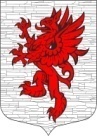 СОВЕТ ДЕПУТАТОВМУНИЦИПАЛЬНОГО ОБРАЗОВАНИЯЛОПУХИНСКОЕ СЕЛЬСКОЕ ПОСЕЛЕНИЕ ЛОМОНОСОВСКОГО МУНИЦИПАЛЬНОГО РАЙОНАЛЕНИНГРАДСКОЙ ОБЛАСТИчетвертый созывРЕШЕНИЕот 14 октября 2021г.                                                                                        № 33О рассмотрении представления прокурора Ломоносовского района от 23.06.2021 года № 7-49-2021 об устранении нарушений законодательства о противодействии коррупцииВ соответствии с Федеральным законом от 06.10.2003 № 131-ФЗ «Об общих принципах организации местного самоуправления в Российской Федерации», Федеральным законом от 25 декабря 2008 года № 273-ФЗ «О противодействии коррупции», Федеральным законом от 17.01.1992 № 2202-1 «О прокуратуре Российской Федерации», рассмотрев представление прокурора Ломоносовского района 23.06.2021 года № 7-49-2021 об устранении нарушений законодательства о противодействии коррупции,  заслушав объяснения главы муниципального образования Лопухинское сельское поселение Шефер В.В. и главы администрации муниципального образования Лопухинское сельское поселение Абакумова Е.Н. о предоставлении недостоверных и неполных сведений в справках о доходах, расходах, об имуществе и обязательствах имущественного характера, совет депутатов муниципального образования Лопухинское сельское поселение Ломоносовского муниципального района Ленинградской областиРЕШИЛ:1. Представление прокурора Ломоносовского района 23.06.2021 года № 7-49-2021 об устранении нарушений законодательства о противодействии коррупции (далее по тексту - представление прокурора Ломоносовского района от 23.06.2021 года № 7-49-2021) удовлетворить частично.2.  Представление прокурора Ломоносовского района от 23.06.2021 года № 7-49-2021, в части  касающейся предоставления главой муниципального образования Лопухинское сельское поселение Шефер В.В. недостоверных и неполных сведений в справке о доходах, расходах, об имуществе и обязательствах имущественного характера за 2018 год в разделе 1 Сведения о доходах и в разделе 4 Сведения о счетах в банках и иных кредитных организациях, в справке о доходах, расходах, об имуществе и обязательствах имущественного характера за 2019 год в разделе 4 Сведения о счетах в банках и иных кредитных организациях, в справке о доходах, расходах, об имуществе и обязательствах имущественного характера супруги за 2018 и 2019 годы в разделе 4 Сведения о счетах в банках и иных кредитных организациях, признать законным и обоснованным (обоснование согласно приложению).3. В части представления прокурора Ломоносовского района от 23.06.2021 года № 7-49-2021, касающейся предоставления главой администрации муниципального образования Лопухинское сельское поселение Абакумовым Е.Н. недостоверных и неполных  сведений в справке о доходах, расходах, об имуществе и обязательствах имущественного характера за 2019 год в разделе 1 Сведения о доходах, в отношении суммы дохода по основному месту работы, не согласиться в связи с представленными объяснениями (обоснование согласно приложению). 4. Принять меры к недопущению вновь, выявленных нарушений, причин и условий, им способствующих, и обеспечению неукоснительного соблюдения требований действующего законодательства. 5. Настоящее решение разместить (обнародовать) на официальном сайте муниципального образования Лопухинское сельское поселение в информационно-телекоммуникационной сети Интернет. 6. Контроль за исполнением настоящего решения возложить на заместителя председателя комиссии по соблюдению лицами, замещающими муниципальные должности в совете депутатов муниципального образования Лопухинское сельское поселение Ломоносовского муниципального района Ленинградской области ограничений, запретов, исполнения обязанностей, установленных законодательством в целях противодействия коррупции, Алексеева А.А. 7. Настоящее решение вступает в силу с момента его принятия.Глава муниципального образованияЛопухинское сельское поселение                                                 В.В.  Шефер